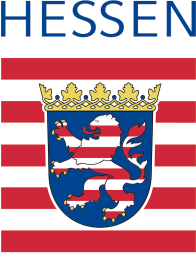 AusbildungsnachweisAusbildungsnachweisAusbildungsnachweisAusbildungsnachweisAusbildungsnachweisAusbildungsnachweisAusbildungsnachweisAusbildungsnachweisAusbildungsnachweisAusbildungsnachweisAusbildungsnachweisAusbildungsnachweisAusbildungsnachweisAusbildungsnachweisAusbildungsnachweisAusbildungsnachweisAusbildungsnachweisAusbildungsnachweisAusbildungsnachweisAusbildungsnachweisAusbildungsnachweisAusbildungsnachweisAusbildungsnachweisAusbildungsnachweisAusbildungsnachweisAusbildungsnachweisAusbildungsnachweisAusbildungsnachweisAusbildungsnachweisAusbildungsnachweisAusbildungsnachweisAusbildungsnachweisAusbildungsnachweisAusbildungsnachweisAusbildungsnachweisAusbildungsnachweisAusbildungsnachweisAusbildungsnachweisAusbildungsnachweisAusbildungsnachweisAusbildungsnachweisAusbildungsnachweisAusbildungsnachweisAusbildungsnachweisAusbildungsnachweisAusbildungsnachweisAusbildungsnachweisAusbildungsnachweisAusbildungsnachweisAusbildungsnachweisAusbildungsnachweisAusbildungsnachweisAusbildungsnachweisAusbildungsnachweisAusbildungsnachweisAusbildungsnachweisAusbildungsnachweisAusbildungsnachweisAusbildungsnachweisAusbildungsnachweisAusbildungsnachweisAusbildungsnachweisAusbildungsnachweisAusbildungsnachweisAusbildungsnachweisAusbildungsnachweisAusbildungsnachweisAusbildungsnachweisAusbildungsnachweisAusbildungsnachweisAusbildungsnachweisAusbildungsnachweisAusbildungsnachweisAusbildungsnachweisAusbildungsnachweisAusbildungsnachweisAusbildungsnachweisAusbildungsnachweisAusbildungsnachweisAusbildungsnachweisAusbildungsnachweisAusbildungsnachweisAusbildungsnachweisAusbildungsnachweisAusbildungsnachweisAusbildungsnachweisAusbildungsnachweisAusbildungsnachweisAusbildungsnachweisAusbildungsnachweisAusbildungsnachweisAusbildungsnachweisAusbildungsnachweisAusbildungsnachweisAusbildungsnachweisAusbildungsnachweisAusbildungsnachweisAusbildungsnachweisAusbildungsnachweisAusbildungsnachweisAusbildungsnachweisAusbildungsnachweisAusbildungsnachweisAusbildungsnachweisAusbildungsnachweisAusbildungsnachweisAusbildungsnachweisAusbildungsnachweisAusbildungsnachweisAusbildungsnachweisAusbildungsnachweisAusbildungsnachweisAusbildungsnachweisAusbildungsnachweisAusbildungsnachweisAusbildungsnachweisAusbildungsnachweisAusbildungsnachweisAusbildungsnachweisAusbildungsnachweisAusbildungsnachweisAusbildungsnachweisAusbildungsnachweisAusbildungsnachweisAusbildungsnachweisAusbildungsnachweisAusbildungsnachweisAusbildungsnachweisAusbildungsnachweisAusbildungsnachweisAusbildungsnachweisAusbildungsnachweisAusbildungsnachweisAusbildungsnachweisAusbildungsnachweisAusbildungsnachweisAusbildungsnachweisAusbildungsnachweisAusbildungsnachweisAusbildungsnachweisAusbildungsnachweisAusbildungsnachweisAusbildungsnachweisAusbildungsnachweisAusbildungsnachweisAusbildungsnachweisAusbildungsnachweisAusbildungsnachweisAusbildungsnachweisAusbildungsnachweisAusbildungsnachweisAusbildungsnachweisAusbildungsnachweisAusbildungsnachweisAusbildungsnachweisAusbildungsnachweisAusbildungsnachweisAusbildungsnachweisAusbildungsnachweisAusbildungsnachweisAusbildungsnachweisAusbildungsnachweisAusbildungsnachweisAusbildungsnachweisAusbildungsnachweisAusbildungsnachweisAusbildungsnachweisAusbildungsnachweisAusbildungsnachweisAusbildungsnachweisAusbildungsnachweisAusbildungsnachweisAusbildungsnachweisAusbildung in der Wahlstation - Strafrechtspflege/Gericht - Ausbildung in der Wahlstation - Strafrechtspflege/Gericht - Ausbildung in der Wahlstation - Strafrechtspflege/Gericht - Ausbildung in der Wahlstation - Strafrechtspflege/Gericht - Ausbildung in der Wahlstation - Strafrechtspflege/Gericht - Ausbildung in der Wahlstation - Strafrechtspflege/Gericht - Ausbildung in der Wahlstation - Strafrechtspflege/Gericht - Ausbildung in der Wahlstation - Strafrechtspflege/Gericht - Ausbildung in der Wahlstation - Strafrechtspflege/Gericht - Ausbildung in der Wahlstation - Strafrechtspflege/Gericht - Ausbildung in der Wahlstation - Strafrechtspflege/Gericht - Ausbildung in der Wahlstation - Strafrechtspflege/Gericht - Ausbildung in der Wahlstation - Strafrechtspflege/Gericht - Ausbildung in der Wahlstation - Strafrechtspflege/Gericht - Ausbildung in der Wahlstation - Strafrechtspflege/Gericht - Ausbildung in der Wahlstation - Strafrechtspflege/Gericht - Ausbildung in der Wahlstation - Strafrechtspflege/Gericht - Ausbildung in der Wahlstation - Strafrechtspflege/Gericht - Ausbildung in der Wahlstation - Strafrechtspflege/Gericht - Ausbildung in der Wahlstation - Strafrechtspflege/Gericht - Ausbildung in der Wahlstation - Strafrechtspflege/Gericht - Ausbildung in der Wahlstation - Strafrechtspflege/Gericht - Ausbildung in der Wahlstation - Strafrechtspflege/Gericht - Ausbildung in der Wahlstation - Strafrechtspflege/Gericht - Ausbildung in der Wahlstation - Strafrechtspflege/Gericht - Ausbildung in der Wahlstation - Strafrechtspflege/Gericht - Ausbildung in der Wahlstation - Strafrechtspflege/Gericht - Ausbildung in der Wahlstation - Strafrechtspflege/Gericht - Ausbildung in der Wahlstation - Strafrechtspflege/Gericht - Ausbildung in der Wahlstation - Strafrechtspflege/Gericht - Ausbildung in der Wahlstation - Strafrechtspflege/Gericht - Ausbildung in der Wahlstation - Strafrechtspflege/Gericht - Ausbildung in der Wahlstation - Strafrechtspflege/Gericht - Ausbildung in der Wahlstation - Strafrechtspflege/Gericht - Ausbildung in der Wahlstation - Strafrechtspflege/Gericht - Ausbildung in der Wahlstation - Strafrechtspflege/Gericht - Ausbildung in der Wahlstation - Strafrechtspflege/Gericht - Ausbildung in der Wahlstation - Strafrechtspflege/Gericht - Ausbildung in der Wahlstation - Strafrechtspflege/Gericht - Ausbildung in der Wahlstation - Strafrechtspflege/Gericht - Ausbildung in der Wahlstation - Strafrechtspflege/Gericht - Ausbildung in der Wahlstation - Strafrechtspflege/Gericht - Ausbildung in der Wahlstation - Strafrechtspflege/Gericht - Ausbildung in der Wahlstation - Strafrechtspflege/Gericht - Ausbildung in der Wahlstation - Strafrechtspflege/Gericht - Ausbildung in der Wahlstation - Strafrechtspflege/Gericht - Ausbildung in der Wahlstation - Strafrechtspflege/Gericht - Ausbildung in der Wahlstation - Strafrechtspflege/Gericht - Ausbildung in der Wahlstation - Strafrechtspflege/Gericht - Ausbildung in der Wahlstation - Strafrechtspflege/Gericht - Ausbildung in der Wahlstation - Strafrechtspflege/Gericht - Ausbildung in der Wahlstation - Strafrechtspflege/Gericht - Ausbildung in der Wahlstation - Strafrechtspflege/Gericht - Ausbildung in der Wahlstation - Strafrechtspflege/Gericht - Ausbildung in der Wahlstation - Strafrechtspflege/Gericht - Ausbildung in der Wahlstation - Strafrechtspflege/Gericht - Ausbildung in der Wahlstation - Strafrechtspflege/Gericht - Ausbildung in der Wahlstation - Strafrechtspflege/Gericht - Ausbildung in der Wahlstation - Strafrechtspflege/Gericht - Ausbildung in der Wahlstation - Strafrechtspflege/Gericht - Ausbildung in der Wahlstation - Strafrechtspflege/Gericht - Ausbildung in der Wahlstation - Strafrechtspflege/Gericht - Ausbildung in der Wahlstation - Strafrechtspflege/Gericht - Ausbildung in der Wahlstation - Strafrechtspflege/Gericht - Ausbildung in der Wahlstation - Strafrechtspflege/Gericht - Ausbildung in der Wahlstation - Strafrechtspflege/Gericht - Ausbildung in der Wahlstation - Strafrechtspflege/Gericht - Ausbildung in der Wahlstation - Strafrechtspflege/Gericht - Ausbildung in der Wahlstation - Strafrechtspflege/Gericht - Ausbildung in der Wahlstation - Strafrechtspflege/Gericht - Ausbildung in der Wahlstation - Strafrechtspflege/Gericht - Ausbildung in der Wahlstation - Strafrechtspflege/Gericht - Ausbildung in der Wahlstation - Strafrechtspflege/Gericht - Ausbildung in der Wahlstation - Strafrechtspflege/Gericht - Ausbildung in der Wahlstation - Strafrechtspflege/Gericht - Ausbildung in der Wahlstation - Strafrechtspflege/Gericht - Ausbildung in der Wahlstation - Strafrechtspflege/Gericht - Ausbildung in der Wahlstation - Strafrechtspflege/Gericht - Ausbildung in der Wahlstation - Strafrechtspflege/Gericht - Ausbildung in der Wahlstation - Strafrechtspflege/Gericht - Ausbildung in der Wahlstation - Strafrechtspflege/Gericht - Ausbildung in der Wahlstation - Strafrechtspflege/Gericht - Ausbildung in der Wahlstation - Strafrechtspflege/Gericht - Ausbildung in der Wahlstation - Strafrechtspflege/Gericht - Ausbildung in der Wahlstation - Strafrechtspflege/Gericht - Ausbildung in der Wahlstation - Strafrechtspflege/Gericht - Ausbildung in der Wahlstation - Strafrechtspflege/Gericht - Ausbildung in der Wahlstation - Strafrechtspflege/Gericht - Ausbildung in der Wahlstation - Strafrechtspflege/Gericht - Ausbildung in der Wahlstation - Strafrechtspflege/Gericht - Ausbildung in der Wahlstation - Strafrechtspflege/Gericht - Ausbildung in der Wahlstation - Strafrechtspflege/Gericht - Ausbildung in der Wahlstation - Strafrechtspflege/Gericht - Ausbildung in der Wahlstation - Strafrechtspflege/Gericht - Ausbildung in der Wahlstation - Strafrechtspflege/Gericht - Ausbildung in der Wahlstation - Strafrechtspflege/Gericht - Ausbildung in der Wahlstation - Strafrechtspflege/Gericht - Ausbildung in der Wahlstation - Strafrechtspflege/Gericht - Ausbildung in der Wahlstation - Strafrechtspflege/Gericht - Ausbildung in der Wahlstation - Strafrechtspflege/Gericht - Ausbildung in der Wahlstation - Strafrechtspflege/Gericht - Ausbildung in der Wahlstation - Strafrechtspflege/Gericht - Ausbildung in der Wahlstation - Strafrechtspflege/Gericht - Ausbildung in der Wahlstation - Strafrechtspflege/Gericht - Ausbildung in der Wahlstation - Strafrechtspflege/Gericht - Ausbildung in der Wahlstation - Strafrechtspflege/Gericht - Ausbildung in der Wahlstation - Strafrechtspflege/Gericht - Ausbildung in der Wahlstation - Strafrechtspflege/Gericht - Ausbildung in der Wahlstation - Strafrechtspflege/Gericht - Ausbildung in der Wahlstation - Strafrechtspflege/Gericht - Ausbildung in der Wahlstation - Strafrechtspflege/Gericht - Ausbildung in der Wahlstation - Strafrechtspflege/Gericht - Ausbildung in der Wahlstation - Strafrechtspflege/Gericht - Ausbildung in der Wahlstation - Strafrechtspflege/Gericht - Ausbildung in der Wahlstation - Strafrechtspflege/Gericht - Ausbildung in der Wahlstation - Strafrechtspflege/Gericht - Ausbildung in der Wahlstation - Strafrechtspflege/Gericht - Ausbildung in der Wahlstation - Strafrechtspflege/Gericht - Ausbildung in der Wahlstation - Strafrechtspflege/Gericht - Ausbildung in der Wahlstation - Strafrechtspflege/Gericht - Ausbildung in der Wahlstation - Strafrechtspflege/Gericht - Ausbildung in der Wahlstation - Strafrechtspflege/Gericht - Ausbildung in der Wahlstation - Strafrechtspflege/Gericht - Ausbildung in der Wahlstation - Strafrechtspflege/Gericht - Ausbildung in der Wahlstation - Strafrechtspflege/Gericht - Ausbildung in der Wahlstation - Strafrechtspflege/Gericht - Ausbildung in der Wahlstation - Strafrechtspflege/Gericht - Ausbildung in der Wahlstation - Strafrechtspflege/Gericht - Ausbildung in der Wahlstation - Strafrechtspflege/Gericht - Ausbildung in der Wahlstation - Strafrechtspflege/Gericht - Ausbildung in der Wahlstation - Strafrechtspflege/Gericht - Ausbildung in der Wahlstation - Strafrechtspflege/Gericht - Ausbildung in der Wahlstation - Strafrechtspflege/Gericht - Ausbildung in der Wahlstation - Strafrechtspflege/Gericht - Ausbildung in der Wahlstation - Strafrechtspflege/Gericht - Ausbildung in der Wahlstation - Strafrechtspflege/Gericht - Ausbildung in der Wahlstation - Strafrechtspflege/Gericht - Ausbildung in der Wahlstation - Strafrechtspflege/Gericht - Ausbildung in der Wahlstation - Strafrechtspflege/Gericht - Ausbildung in der Wahlstation - Strafrechtspflege/Gericht - Ausbildung in der Wahlstation - Strafrechtspflege/Gericht - Ausbildung in der Wahlstation - Strafrechtspflege/Gericht - Ausbildung in der Wahlstation - Strafrechtspflege/Gericht - Ausbildung in der Wahlstation - Strafrechtspflege/Gericht - Ausbildung in der Wahlstation - Strafrechtspflege/Gericht - Ausbildung in der Wahlstation - Strafrechtspflege/Gericht - Ausbildung in der Wahlstation - Strafrechtspflege/Gericht - Ausbildung in der Wahlstation - Strafrechtspflege/Gericht - Ausbildung in der Wahlstation - Strafrechtspflege/Gericht - Ausbildung in der Wahlstation - Strafrechtspflege/Gericht - Ausbildung in der Wahlstation - Strafrechtspflege/Gericht - Ausbildung in der Wahlstation - Strafrechtspflege/Gericht - Ausbildung in der Wahlstation - Strafrechtspflege/Gericht - Ausbildung in der Wahlstation - Strafrechtspflege/Gericht - Ausbildung in der Wahlstation - Strafrechtspflege/Gericht - Ausbildung in der Wahlstation - Strafrechtspflege/Gericht - Ausbildung in der Wahlstation - Strafrechtspflege/Gericht - Ausbildung in der Wahlstation - Strafrechtspflege/Gericht - Ausbildung in der Wahlstation - Strafrechtspflege/Gericht - Ausbildung in der Wahlstation - Strafrechtspflege/Gericht - Ausbildung in der Wahlstation - Strafrechtspflege/Gericht - Ausbildung in der Wahlstation - Strafrechtspflege/Gericht - Ausbildung in der Wahlstation - Strafrechtspflege/Gericht - Ausbildung in der Wahlstation - Strafrechtspflege/Gericht - Ausbildung in der Wahlstation - Strafrechtspflege/Gericht - Ausbildung in der Wahlstation - Strafrechtspflege/Gericht - Ausbildung in der Wahlstation - Strafrechtspflege/Gericht - Ausbildung in der Wahlstation - Strafrechtspflege/Gericht - Ausbildung in der Wahlstation - Strafrechtspflege/Gericht - Ausbildung in der Wahlstation - Strafrechtspflege/Gericht - Ausbildung in der Wahlstation - Strafrechtspflege/Gericht - Ausbildung in der Wahlstation - Strafrechtspflege/Gericht - Ausbildung in der Wahlstation - Strafrechtspflege/Gericht - Rechtsref.:Rechtsref.:Rechtsref.:Rechtsref.:Rechtsref.:Rechtsref.:Rechtsref.:Rechtsref.:Rechtsref.:Rechtsref.:Rechtsref.:Rechtsref.:Rechtsref.:Rechtsref.:Rechtsref.:Rechtsref.:Rechtsref.:Rechtsref.:Rechtsref.:Rechtsref.:Rechtsref.:Rechtsref.:Rechtsref.:Rechtsref.:Rechtsref.:Rechtsref.:Name, Vorname einfügenName, Vorname einfügenName, Vorname einfügenName, Vorname einfügenName, Vorname einfügenName, Vorname einfügenName, Vorname einfügenName, Vorname einfügenName, Vorname einfügenName, Vorname einfügenName, Vorname einfügenName, Vorname einfügenName, Vorname einfügenName, Vorname einfügenName, Vorname einfügenName, Vorname einfügenName, Vorname einfügenName, Vorname einfügenName, Vorname einfügenName, Vorname einfügenName, Vorname einfügenName, Vorname einfügenName, Vorname einfügenName, Vorname einfügenName, Vorname einfügenName, Vorname einfügenName, Vorname einfügenName, Vorname einfügenName, Vorname einfügenName, Vorname einfügenName, Vorname einfügenName, Vorname einfügenName, Vorname einfügenName, Vorname einfügenName, Vorname einfügenName, Vorname einfügenName, Vorname einfügenName, Vorname einfügenName, Vorname einfügenName, Vorname einfügenName, Vorname einfügenName, Vorname einfügenName, Vorname einfügenName, Vorname einfügenName, Vorname einfügenName, Vorname einfügenName, Vorname einfügenName, Vorname einfügenName, Vorname einfügenName, Vorname einfügenName, Vorname einfügenName, Vorname einfügenName, Vorname einfügenName, Vorname einfügenName, Vorname einfügenName, Vorname einfügenName, Vorname einfügenName, Vorname einfügenName, Vorname einfügenName, Vorname einfügenName, Vorname einfügenName, Vorname einfügenName, Vorname einfügenName, Vorname einfügenName, Vorname einfügenName, Vorname einfügenName, Vorname einfügenName, Vorname einfügenName, Vorname einfügenName, Vorname einfügenName, Vorname einfügenName, Vorname einfügenName, Vorname einfügenName, Vorname einfügenName, Vorname einfügenName, Vorname einfügenName, Vorname einfügenName, Vorname einfügenName, Vorname einfügenName, Vorname einfügenName, Vorname einfügenName, Vorname einfügenName, Vorname einfügenName, Vorname einfügenName, Vorname einfügenName, Vorname einfügenName, Vorname einfügenName, Vorname einfügenName, Vorname einfügenName, Vorname einfügenName, Vorname einfügenName, Vorname einfügenName, Vorname einfügenName, Vorname einfügenName, Vorname einfügenName, Vorname einfügenName, Vorname einfügenName, Vorname einfügenName, Vorname einfügenName, Vorname einfügenName, Vorname einfügenName, Vorname einfügenName, Vorname einfügenName, Vorname einfügenName, Vorname einfügenName, Vorname einfügenName, Vorname einfügenName, Vorname einfügenName, Vorname einfügenName, Vorname einfügenName, Vorname einfügenName, Vorname einfügenName, Vorname einfügenName, Vorname einfügenName, Vorname einfügenName, Vorname einfügenName, Vorname einfügenName, Vorname einfügenName, Vorname einfügenName, Vorname einfügenName, Vorname einfügenName, Vorname einfügenName, Vorname einfügenName, Vorname einfügenName, Vorname einfügenName, Vorname einfügenName, Vorname einfügenName, Vorname einfügenName, Vorname einfügenName, Vorname einfügenName, Vorname einfügenName, Vorname einfügenName, Vorname einfügenName, Vorname einfügenName, Vorname einfügenName, Vorname einfügenName, Vorname einfügenName, Vorname einfügenName, Vorname einfügenName, Vorname einfügenName, Vorname einfügenName, Vorname einfügenName, Vorname einfügenName, Vorname einfügenName, Vorname einfügenName, Vorname einfügenName, Vorname einfügenName, Vorname einfügenName, Vorname einfügenName, Vorname einfügenName, Vorname einfügenName, Vorname einfügenName, Vorname einfügenName, Vorname einfügenName, Vorname einfügenName, Vorname einfügenName, Vorname einfügenName, Vorname einfügenName, Vorname einfügenName, Vorname einfügenName, Vorname einfügenName, Vorname einfügenAusbildungsstelle:Ausbildungsstelle:Ausbildungsstelle:Ausbildungsstelle:Ausbildungsstelle:Ausbildungsstelle:Ausbildungsstelle:Ausbildungsstelle:Ausbildungsstelle:Ausbildungsstelle:Ausbildungsstelle:Ausbildungsstelle:Ausbildungsstelle:Ausbildungsstelle:Ausbildungsstelle:Ausbildungsstelle:Ausbildungsstelle:Ausbildungsstelle:Ausbildungsstelle:Ausbildungsstelle:Ausbildungsstelle:Ausbildungsstelle:Ausbildungsstelle:Ausbildungsstelle:Ausbildungsstelle:Ausbildungsstelle:Ausbildungsstelle einfügenAusbildungsstelle einfügenAusbildungsstelle einfügenAusbildungsstelle einfügenAusbildungsstelle einfügenAusbildungsstelle einfügenAusbildungsstelle einfügenAusbildungsstelle einfügenAusbildungsstelle einfügenAusbildungsstelle einfügenAusbildungsstelle einfügenAusbildungsstelle einfügenAusbildungsstelle einfügenAusbildungsstelle einfügenAusbildungsstelle einfügenAusbildungsstelle einfügenAusbildungsstelle einfügenAusbildungsstelle einfügenAusbildungsstelle einfügenAusbildungsstelle einfügenAusbildungsstelle einfügenAusbildungsstelle einfügenAusbildungsstelle einfügenAusbildungsstelle einfügenAusbildungsstelle einfügenAusbildungsstelle einfügenAusbildungsstelle einfügenAusbildungsstelle einfügenAusbildungsstelle einfügenAusbildungsstelle einfügenAusbildungsstelle einfügenAusbildungsstelle einfügenAusbildungsstelle einfügenAusbildungsstelle einfügenAusbildungsstelle einfügenAusbildungsstelle einfügenAusbildungsstelle einfügenAusbildungsstelle einfügenAusbildungsstelle einfügenAusbildungsstelle einfügenAusbildungsstelle einfügenAusbildungsstelle einfügenAusbildungsstelle einfügenAusbildungsstelle einfügenAusbildungsstelle einfügenAusbildungsstelle einfügenAusbildungsstelle einfügenAusbildungsstelle einfügenAusbildungsstelle einfügenAusbildungsstelle einfügenAusbildungsstelle einfügenAusbildungsstelle einfügenAusbildungsstelle einfügenAusbildungsstelle einfügenAusbildungsstelle einfügenAusbildungsstelle einfügenAusbildungsstelle einfügenAusbildungsstelle einfügenAusbildungsstelle einfügenAusbildungsstelle einfügenAusbildungsstelle einfügenAusbildungsstelle einfügenAusbildungsstelle einfügenAusbildungsstelle einfügenAusbildungsstelle einfügenAusbildungsstelle einfügenAusbildungsstelle einfügenAusbildungsstelle einfügenAusbildungsstelle einfügenAusbildungsstelle einfügenAusbildungsstelle einfügenAusbildungsstelle einfügenAusbildungsstelle einfügenAusbildungsstelle einfügenAusbildungsstelle einfügenAusbildungsstelle einfügenAusbildungsstelle einfügenAusbildungsstelle einfügenAusbildungsstelle einfügenAusbildungsstelle einfügenBeginn der Ausbildung: DatumBeginn der Ausbildung: DatumBeginn der Ausbildung: DatumBeginn der Ausbildung: DatumBeginn der Ausbildung: DatumBeginn der Ausbildung: DatumBeginn der Ausbildung: DatumBeginn der Ausbildung: DatumBeginn der Ausbildung: DatumBeginn der Ausbildung: DatumBeginn der Ausbildung: DatumBeginn der Ausbildung: DatumBeginn der Ausbildung: DatumBeginn der Ausbildung: DatumBeginn der Ausbildung: DatumBeginn der Ausbildung: DatumBeginn der Ausbildung: DatumBeginn der Ausbildung: DatumBeginn der Ausbildung: DatumBeginn der Ausbildung: DatumBeginn der Ausbildung: DatumBeginn der Ausbildung: DatumBeginn der Ausbildung: DatumBeginn der Ausbildung: DatumBeginn der Ausbildung: DatumBeginn der Ausbildung: DatumBeginn der Ausbildung: DatumBeginn der Ausbildung: DatumBeginn der Ausbildung: DatumBeginn der Ausbildung: DatumBeginn der Ausbildung: DatumBeginn der Ausbildung: DatumBeginn der Ausbildung: DatumBeginn der Ausbildung: DatumBeginn der Ausbildung: DatumBeginn der Ausbildung: DatumBeginn der Ausbildung: DatumBeginn der Ausbildung: DatumBeginn der Ausbildung: DatumBeginn der Ausbildung: DatumBeginn der Ausbildung: DatumBeginn der Ausbildung: DatumBeginn der Ausbildung: DatumEnde der Ausbildung: DatumEnde der Ausbildung: DatumEnde der Ausbildung: DatumEnde der Ausbildung: DatumEnde der Ausbildung: DatumEnde der Ausbildung: DatumEnde der Ausbildung: DatumEnde der Ausbildung: DatumEnde der Ausbildung: DatumEnde der Ausbildung: DatumEnde der Ausbildung: DatumEnde der Ausbildung: DatumEnde der Ausbildung: DatumEnde der Ausbildung: DatumEnde der Ausbildung: DatumEnde der Ausbildung: DatumEnde der Ausbildung: DatumEnde der Ausbildung: DatumEnde der Ausbildung: DatumEnde der Ausbildung: DatumEnde der Ausbildung: DatumEnde der Ausbildung: DatumEnde der Ausbildung: DatumEnde der Ausbildung: DatumEnde der Ausbildung: DatumEnde der Ausbildung: DatumEnde der Ausbildung: DatumEnde der Ausbildung: DatumEnde der Ausbildung: DatumEnde der Ausbildung: DatumEnde der Ausbildung: DatumEnde der Ausbildung: DatumEnde der Ausbildung: DatumEnde der Ausbildung: DatumEnde der Ausbildung: DatumEnde der Ausbildung: DatumEnde der Ausbildung: DatumEnde der Ausbildung: DatumEnde der Ausbildung: DatumAusbilderin/Ausbilder:Ausbilderin/Ausbilder:Ausbilderin/Ausbilder:Ausbilderin/Ausbilder:Ausbilderin/Ausbilder:Ausbilderin/Ausbilder:Ausbilderin/Ausbilder:Ausbilderin/Ausbilder:Ausbilderin/Ausbilder:Ausbilderin/Ausbilder:Ausbilderin/Ausbilder:Ausbilderin/Ausbilder:Ausbilderin/Ausbilder:Ausbilderin/Ausbilder:Ausbilderin/Ausbilder:Ausbilderin/Ausbilder:Ausbilderin/Ausbilder:Ausbilderin/Ausbilder:Ausbilderin/Ausbilder:Ausbilderin/Ausbilder:Ausbilderin/Ausbilder:Ausbilderin/Ausbilder:Ausbilderin/Ausbilder:Ausbilderin/Ausbilder:Ausbilderin/Ausbilder:Ausbilderin/Ausbilder:Name einfügenName einfügenName einfügenName einfügenName einfügenName einfügenName einfügenName einfügenName einfügenName einfügenName einfügenName einfügenName einfügenName einfügenName einfügenName einfügenName einfügenName einfügenName einfügenName einfügenName einfügenName einfügenName einfügenName einfügenName einfügenName einfügenName einfügenName einfügenName einfügenName einfügenName einfügenName einfügenName einfügenName einfügenName einfügenName einfügenName einfügenName einfügenName einfügenName einfügenName einfügenName einfügenName einfügenName einfügenName einfügenName einfügenName einfügenName einfügenName einfügenName einfügenName einfügenName einfügenName einfügenName einfügenName einfügenName einfügenName einfügenName einfügenName einfügenName einfügenName einfügenName einfügenName einfügenName einfügenName einfügenName einfügenName einfügenName einfügenName einfügenName einfügenName einfügenName einfügenName einfügenName einfügenName einfügenName einfügenName einfügenName einfügenName einfügenName einfügenUnterbrechungen/Fehlzeiten: Unterbrechungen bzw. Fehlzeiten einfügenUnterbrechungen/Fehlzeiten: Unterbrechungen bzw. Fehlzeiten einfügenUnterbrechungen/Fehlzeiten: Unterbrechungen bzw. Fehlzeiten einfügenUnterbrechungen/Fehlzeiten: Unterbrechungen bzw. Fehlzeiten einfügenUnterbrechungen/Fehlzeiten: Unterbrechungen bzw. Fehlzeiten einfügenUnterbrechungen/Fehlzeiten: Unterbrechungen bzw. Fehlzeiten einfügenUnterbrechungen/Fehlzeiten: Unterbrechungen bzw. Fehlzeiten einfügenUnterbrechungen/Fehlzeiten: Unterbrechungen bzw. Fehlzeiten einfügenUnterbrechungen/Fehlzeiten: Unterbrechungen bzw. Fehlzeiten einfügenUnterbrechungen/Fehlzeiten: Unterbrechungen bzw. Fehlzeiten einfügenUnterbrechungen/Fehlzeiten: Unterbrechungen bzw. Fehlzeiten einfügenUnterbrechungen/Fehlzeiten: Unterbrechungen bzw. Fehlzeiten einfügenUnterbrechungen/Fehlzeiten: Unterbrechungen bzw. Fehlzeiten einfügenUnterbrechungen/Fehlzeiten: Unterbrechungen bzw. Fehlzeiten einfügenUnterbrechungen/Fehlzeiten: Unterbrechungen bzw. Fehlzeiten einfügenUnterbrechungen/Fehlzeiten: Unterbrechungen bzw. Fehlzeiten einfügenUnterbrechungen/Fehlzeiten: Unterbrechungen bzw. Fehlzeiten einfügenUnterbrechungen/Fehlzeiten: Unterbrechungen bzw. Fehlzeiten einfügenUnterbrechungen/Fehlzeiten: Unterbrechungen bzw. Fehlzeiten einfügenUnterbrechungen/Fehlzeiten: Unterbrechungen bzw. Fehlzeiten einfügenUnterbrechungen/Fehlzeiten: Unterbrechungen bzw. Fehlzeiten einfügenUnterbrechungen/Fehlzeiten: Unterbrechungen bzw. Fehlzeiten einfügenUnterbrechungen/Fehlzeiten: Unterbrechungen bzw. Fehlzeiten einfügenUnterbrechungen/Fehlzeiten: Unterbrechungen bzw. Fehlzeiten einfügenUnterbrechungen/Fehlzeiten: Unterbrechungen bzw. Fehlzeiten einfügenUnterbrechungen/Fehlzeiten: Unterbrechungen bzw. Fehlzeiten einfügenUnterbrechungen/Fehlzeiten: Unterbrechungen bzw. Fehlzeiten einfügenUnterbrechungen/Fehlzeiten: Unterbrechungen bzw. Fehlzeiten einfügenUnterbrechungen/Fehlzeiten: Unterbrechungen bzw. Fehlzeiten einfügenUnterbrechungen/Fehlzeiten: Unterbrechungen bzw. Fehlzeiten einfügenUnterbrechungen/Fehlzeiten: Unterbrechungen bzw. Fehlzeiten einfügenUnterbrechungen/Fehlzeiten: Unterbrechungen bzw. Fehlzeiten einfügenUnterbrechungen/Fehlzeiten: Unterbrechungen bzw. Fehlzeiten einfügenUnterbrechungen/Fehlzeiten: Unterbrechungen bzw. Fehlzeiten einfügenUnterbrechungen/Fehlzeiten: Unterbrechungen bzw. Fehlzeiten einfügenUnterbrechungen/Fehlzeiten: Unterbrechungen bzw. Fehlzeiten einfügenUnterbrechungen/Fehlzeiten: Unterbrechungen bzw. Fehlzeiten einfügenUnterbrechungen/Fehlzeiten: Unterbrechungen bzw. Fehlzeiten einfügenUnterbrechungen/Fehlzeiten: Unterbrechungen bzw. Fehlzeiten einfügenUnterbrechungen/Fehlzeiten: Unterbrechungen bzw. Fehlzeiten einfügenUnterbrechungen/Fehlzeiten: Unterbrechungen bzw. Fehlzeiten einfügenUnterbrechungen/Fehlzeiten: Unterbrechungen bzw. Fehlzeiten einfügenUnterbrechungen/Fehlzeiten: Unterbrechungen bzw. Fehlzeiten einfügenUnterbrechungen/Fehlzeiten: Unterbrechungen bzw. Fehlzeiten einfügenUnterbrechungen/Fehlzeiten: Unterbrechungen bzw. Fehlzeiten einfügenUnterbrechungen/Fehlzeiten: Unterbrechungen bzw. Fehlzeiten einfügenUnterbrechungen/Fehlzeiten: Unterbrechungen bzw. Fehlzeiten einfügenUnterbrechungen/Fehlzeiten: Unterbrechungen bzw. Fehlzeiten einfügenUnterbrechungen/Fehlzeiten: Unterbrechungen bzw. Fehlzeiten einfügenUnterbrechungen/Fehlzeiten: Unterbrechungen bzw. Fehlzeiten einfügenUnterbrechungen/Fehlzeiten: Unterbrechungen bzw. Fehlzeiten einfügenUnterbrechungen/Fehlzeiten: Unterbrechungen bzw. Fehlzeiten einfügenUnterbrechungen/Fehlzeiten: Unterbrechungen bzw. Fehlzeiten einfügenUnterbrechungen/Fehlzeiten: Unterbrechungen bzw. Fehlzeiten einfügenUnterbrechungen/Fehlzeiten: Unterbrechungen bzw. Fehlzeiten einfügenUnterbrechungen/Fehlzeiten: Unterbrechungen bzw. Fehlzeiten einfügenUnterbrechungen/Fehlzeiten: Unterbrechungen bzw. Fehlzeiten einfügenUnterbrechungen/Fehlzeiten: Unterbrechungen bzw. Fehlzeiten einfügenUnterbrechungen/Fehlzeiten: Unterbrechungen bzw. Fehlzeiten einfügenUnterbrechungen/Fehlzeiten: Unterbrechungen bzw. Fehlzeiten einfügenUnterbrechungen/Fehlzeiten: Unterbrechungen bzw. Fehlzeiten einfügenUnterbrechungen/Fehlzeiten: Unterbrechungen bzw. Fehlzeiten einfügenUnterbrechungen/Fehlzeiten: Unterbrechungen bzw. Fehlzeiten einfügenUnterbrechungen/Fehlzeiten: Unterbrechungen bzw. Fehlzeiten einfügenUnterbrechungen/Fehlzeiten: Unterbrechungen bzw. Fehlzeiten einfügenUnterbrechungen/Fehlzeiten: Unterbrechungen bzw. Fehlzeiten einfügenUnterbrechungen/Fehlzeiten: Unterbrechungen bzw. Fehlzeiten einfügenUnterbrechungen/Fehlzeiten: Unterbrechungen bzw. Fehlzeiten einfügenUnterbrechungen/Fehlzeiten: Unterbrechungen bzw. Fehlzeiten einfügenUnterbrechungen/Fehlzeiten: Unterbrechungen bzw. Fehlzeiten einfügenUnterbrechungen/Fehlzeiten: Unterbrechungen bzw. Fehlzeiten einfügenUnterbrechungen/Fehlzeiten: Unterbrechungen bzw. Fehlzeiten einfügenUnterbrechungen/Fehlzeiten: Unterbrechungen bzw. Fehlzeiten einfügenUnterbrechungen/Fehlzeiten: Unterbrechungen bzw. Fehlzeiten einfügenUnterbrechungen/Fehlzeiten: Unterbrechungen bzw. Fehlzeiten einfügenUnterbrechungen/Fehlzeiten: Unterbrechungen bzw. Fehlzeiten einfügenUnterbrechungen/Fehlzeiten: Unterbrechungen bzw. Fehlzeiten einfügenUnterbrechungen/Fehlzeiten: Unterbrechungen bzw. Fehlzeiten einfügenUnterbrechungen/Fehlzeiten: Unterbrechungen bzw. Fehlzeiten einfügenUnterbrechungen/Fehlzeiten: Unterbrechungen bzw. Fehlzeiten einfügenUnterbrechungen/Fehlzeiten: Unterbrechungen bzw. Fehlzeiten einfügenUnterbrechungen/Fehlzeiten: Unterbrechungen bzw. Fehlzeiten einfügenArt der Leistung
(Ausbildungsplan, Zweiter Teil Zweiter Abschnitt Zweiter Titel Zweites Kapitel)
AktenzeichenArt der Leistung
(Ausbildungsplan, Zweiter Teil Zweiter Abschnitt Zweiter Titel Zweites Kapitel)
AktenzeichenArt der Leistung
(Ausbildungsplan, Zweiter Teil Zweiter Abschnitt Zweiter Titel Zweites Kapitel)
AktenzeichenArt der Leistung
(Ausbildungsplan, Zweiter Teil Zweiter Abschnitt Zweiter Titel Zweites Kapitel)
AktenzeichenArt der Leistung
(Ausbildungsplan, Zweiter Teil Zweiter Abschnitt Zweiter Titel Zweites Kapitel)
AktenzeichenArt der Leistung
(Ausbildungsplan, Zweiter Teil Zweiter Abschnitt Zweiter Titel Zweites Kapitel)
AktenzeichenArt der Leistung
(Ausbildungsplan, Zweiter Teil Zweiter Abschnitt Zweiter Titel Zweites Kapitel)
AktenzeichenArt der Leistung
(Ausbildungsplan, Zweiter Teil Zweiter Abschnitt Zweiter Titel Zweites Kapitel)
AktenzeichenArt der Leistung
(Ausbildungsplan, Zweiter Teil Zweiter Abschnitt Zweiter Titel Zweites Kapitel)
AktenzeichenArt der Leistung
(Ausbildungsplan, Zweiter Teil Zweiter Abschnitt Zweiter Titel Zweites Kapitel)
AktenzeichenArt der Leistung
(Ausbildungsplan, Zweiter Teil Zweiter Abschnitt Zweiter Titel Zweites Kapitel)
AktenzeichenArt der Leistung
(Ausbildungsplan, Zweiter Teil Zweiter Abschnitt Zweiter Titel Zweites Kapitel)
AktenzeichenArt der Leistung
(Ausbildungsplan, Zweiter Teil Zweiter Abschnitt Zweiter Titel Zweites Kapitel)
AktenzeichenArt der Leistung
(Ausbildungsplan, Zweiter Teil Zweiter Abschnitt Zweiter Titel Zweites Kapitel)
AktenzeichenArt der Leistung
(Ausbildungsplan, Zweiter Teil Zweiter Abschnitt Zweiter Titel Zweites Kapitel)
AktenzeichenArt der Leistung
(Ausbildungsplan, Zweiter Teil Zweiter Abschnitt Zweiter Titel Zweites Kapitel)
AktenzeichenArt der Leistung
(Ausbildungsplan, Zweiter Teil Zweiter Abschnitt Zweiter Titel Zweites Kapitel)
AktenzeichenArt der Leistung
(Ausbildungsplan, Zweiter Teil Zweiter Abschnitt Zweiter Titel Zweites Kapitel)
AktenzeichenArt der Leistung
(Ausbildungsplan, Zweiter Teil Zweiter Abschnitt Zweiter Titel Zweites Kapitel)
AktenzeichenArt der Leistung
(Ausbildungsplan, Zweiter Teil Zweiter Abschnitt Zweiter Titel Zweites Kapitel)
AktenzeichenArt der Leistung
(Ausbildungsplan, Zweiter Teil Zweiter Abschnitt Zweiter Titel Zweites Kapitel)
AktenzeichenArt der Leistung
(Ausbildungsplan, Zweiter Teil Zweiter Abschnitt Zweiter Titel Zweites Kapitel)
AktenzeichenArt der Leistung
(Ausbildungsplan, Zweiter Teil Zweiter Abschnitt Zweiter Titel Zweites Kapitel)
AktenzeichenAnforderungen
(Inhalt, Umfang, Schwierigkeitsgrad, Bearbeitungsfrist)Anforderungen
(Inhalt, Umfang, Schwierigkeitsgrad, Bearbeitungsfrist)Anforderungen
(Inhalt, Umfang, Schwierigkeitsgrad, Bearbeitungsfrist)Anforderungen
(Inhalt, Umfang, Schwierigkeitsgrad, Bearbeitungsfrist)Anforderungen
(Inhalt, Umfang, Schwierigkeitsgrad, Bearbeitungsfrist)Anforderungen
(Inhalt, Umfang, Schwierigkeitsgrad, Bearbeitungsfrist)Anforderungen
(Inhalt, Umfang, Schwierigkeitsgrad, Bearbeitungsfrist)Anforderungen
(Inhalt, Umfang, Schwierigkeitsgrad, Bearbeitungsfrist)Anforderungen
(Inhalt, Umfang, Schwierigkeitsgrad, Bearbeitungsfrist)Anforderungen
(Inhalt, Umfang, Schwierigkeitsgrad, Bearbeitungsfrist)Anforderungen
(Inhalt, Umfang, Schwierigkeitsgrad, Bearbeitungsfrist)Anforderungen
(Inhalt, Umfang, Schwierigkeitsgrad, Bearbeitungsfrist)Anforderungen
(Inhalt, Umfang, Schwierigkeitsgrad, Bearbeitungsfrist)Anforderungen
(Inhalt, Umfang, Schwierigkeitsgrad, Bearbeitungsfrist)Anforderungen
(Inhalt, Umfang, Schwierigkeitsgrad, Bearbeitungsfrist)Anforderungen
(Inhalt, Umfang, Schwierigkeitsgrad, Bearbeitungsfrist)Anforderungen
(Inhalt, Umfang, Schwierigkeitsgrad, Bearbeitungsfrist)Anforderungen
(Inhalt, Umfang, Schwierigkeitsgrad, Bearbeitungsfrist)Anforderungen
(Inhalt, Umfang, Schwierigkeitsgrad, Bearbeitungsfrist)Anforderungen
(Inhalt, Umfang, Schwierigkeitsgrad, Bearbeitungsfrist)Anforderungen
(Inhalt, Umfang, Schwierigkeitsgrad, Bearbeitungsfrist)Anforderungen
(Inhalt, Umfang, Schwierigkeitsgrad, Bearbeitungsfrist)Anforderungen
(Inhalt, Umfang, Schwierigkeitsgrad, Bearbeitungsfrist)Anforderungen
(Inhalt, Umfang, Schwierigkeitsgrad, Bearbeitungsfrist)Anforderungen
(Inhalt, Umfang, Schwierigkeitsgrad, Bearbeitungsfrist)Anforderungen
(Inhalt, Umfang, Schwierigkeitsgrad, Bearbeitungsfrist)Anforderungen
(Inhalt, Umfang, Schwierigkeitsgrad, Bearbeitungsfrist)Anforderungen
(Inhalt, Umfang, Schwierigkeitsgrad, Bearbeitungsfrist)Anforderungen
(Inhalt, Umfang, Schwierigkeitsgrad, Bearbeitungsfrist)Anforderungen
(Inhalt, Umfang, Schwierigkeitsgrad, Bearbeitungsfrist)Anforderungen
(Inhalt, Umfang, Schwierigkeitsgrad, Bearbeitungsfrist)Anforderungen
(Inhalt, Umfang, Schwierigkeitsgrad, Bearbeitungsfrist)Anforderungen
(Inhalt, Umfang, Schwierigkeitsgrad, Bearbeitungsfrist)Anforderungen
(Inhalt, Umfang, Schwierigkeitsgrad, Bearbeitungsfrist)Anforderungen
(Inhalt, Umfang, Schwierigkeitsgrad, Bearbeitungsfrist)Anforderungen
(Inhalt, Umfang, Schwierigkeitsgrad, Bearbeitungsfrist)Anforderungen
(Inhalt, Umfang, Schwierigkeitsgrad, Bearbeitungsfrist)Anforderungen
(Inhalt, Umfang, Schwierigkeitsgrad, Bearbeitungsfrist)Anforderungen
(Inhalt, Umfang, Schwierigkeitsgrad, Bearbeitungsfrist)Anforderungen
(Inhalt, Umfang, Schwierigkeitsgrad, Bearbeitungsfrist)Anforderungen
(Inhalt, Umfang, Schwierigkeitsgrad, Bearbeitungsfrist)Anforderungen
(Inhalt, Umfang, Schwierigkeitsgrad, Bearbeitungsfrist)Anforderungen
(Inhalt, Umfang, Schwierigkeitsgrad, Bearbeitungsfrist)Anforderungen
(Inhalt, Umfang, Schwierigkeitsgrad, Bearbeitungsfrist)Anforderungen
(Inhalt, Umfang, Schwierigkeitsgrad, Bearbeitungsfrist)Anforderungen
(Inhalt, Umfang, Schwierigkeitsgrad, Bearbeitungsfrist)Anforderungen
(Inhalt, Umfang, Schwierigkeitsgrad, Bearbeitungsfrist)Anforderungen
(Inhalt, Umfang, Schwierigkeitsgrad, Bearbeitungsfrist)Anforderungen
(Inhalt, Umfang, Schwierigkeitsgrad, Bearbeitungsfrist)Anforderungen
(Inhalt, Umfang, Schwierigkeitsgrad, Bearbeitungsfrist)Anforderungen
(Inhalt, Umfang, Schwierigkeitsgrad, Bearbeitungsfrist)Anforderungen
(Inhalt, Umfang, Schwierigkeitsgrad, Bearbeitungsfrist)Anforderungen
(Inhalt, Umfang, Schwierigkeitsgrad, Bearbeitungsfrist)Anforderungen
(Inhalt, Umfang, Schwierigkeitsgrad, Bearbeitungsfrist)Anforderungen
(Inhalt, Umfang, Schwierigkeitsgrad, Bearbeitungsfrist)Anforderungen
(Inhalt, Umfang, Schwierigkeitsgrad, Bearbeitungsfrist)Anforderungen
(Inhalt, Umfang, Schwierigkeitsgrad, Bearbeitungsfrist)Beurteilung
(Darstellung, rechtliche Würdigung, praktische Verwendbarkeit)Beurteilung
(Darstellung, rechtliche Würdigung, praktische Verwendbarkeit)Beurteilung
(Darstellung, rechtliche Würdigung, praktische Verwendbarkeit)Beurteilung
(Darstellung, rechtliche Würdigung, praktische Verwendbarkeit)Beurteilung
(Darstellung, rechtliche Würdigung, praktische Verwendbarkeit)Beurteilung
(Darstellung, rechtliche Würdigung, praktische Verwendbarkeit)Beurteilung
(Darstellung, rechtliche Würdigung, praktische Verwendbarkeit)Beurteilung
(Darstellung, rechtliche Würdigung, praktische Verwendbarkeit)Beurteilung
(Darstellung, rechtliche Würdigung, praktische Verwendbarkeit)Beurteilung
(Darstellung, rechtliche Würdigung, praktische Verwendbarkeit)Beurteilung
(Darstellung, rechtliche Würdigung, praktische Verwendbarkeit)Beurteilung
(Darstellung, rechtliche Würdigung, praktische Verwendbarkeit)Beurteilung
(Darstellung, rechtliche Würdigung, praktische Verwendbarkeit)Beurteilung
(Darstellung, rechtliche Würdigung, praktische Verwendbarkeit)Beurteilung
(Darstellung, rechtliche Würdigung, praktische Verwendbarkeit)Beurteilung
(Darstellung, rechtliche Würdigung, praktische Verwendbarkeit)Beurteilung
(Darstellung, rechtliche Würdigung, praktische Verwendbarkeit)Beurteilung
(Darstellung, rechtliche Würdigung, praktische Verwendbarkeit)Beurteilung
(Darstellung, rechtliche Würdigung, praktische Verwendbarkeit)Beurteilung
(Darstellung, rechtliche Würdigung, praktische Verwendbarkeit)Beurteilung
(Darstellung, rechtliche Würdigung, praktische Verwendbarkeit)Beurteilung
(Darstellung, rechtliche Würdigung, praktische Verwendbarkeit)Beurteilung
(Darstellung, rechtliche Würdigung, praktische Verwendbarkeit)Beurteilung
(Darstellung, rechtliche Würdigung, praktische Verwendbarkeit)Beurteilung
(Darstellung, rechtliche Würdigung, praktische Verwendbarkeit)Beurteilung
(Darstellung, rechtliche Würdigung, praktische Verwendbarkeit)Beurteilung
(Darstellung, rechtliche Würdigung, praktische Verwendbarkeit)Beurteilung
(Darstellung, rechtliche Würdigung, praktische Verwendbarkeit)Beurteilung
(Darstellung, rechtliche Würdigung, praktische Verwendbarkeit)Beurteilung
(Darstellung, rechtliche Würdigung, praktische Verwendbarkeit)Beurteilung
(Darstellung, rechtliche Würdigung, praktische Verwendbarkeit)Beurteilung
(Darstellung, rechtliche Würdigung, praktische Verwendbarkeit)Beurteilung
(Darstellung, rechtliche Würdigung, praktische Verwendbarkeit)Beurteilung
(Darstellung, rechtliche Würdigung, praktische Verwendbarkeit)Beurteilung
(Darstellung, rechtliche Würdigung, praktische Verwendbarkeit)Beurteilung
(Darstellung, rechtliche Würdigung, praktische Verwendbarkeit)Beurteilung
(Darstellung, rechtliche Würdigung, praktische Verwendbarkeit)Beurteilung
(Darstellung, rechtliche Würdigung, praktische Verwendbarkeit)Beurteilung
(Darstellung, rechtliche Würdigung, praktische Verwendbarkeit)Beurteilung
(Darstellung, rechtliche Würdigung, praktische Verwendbarkeit)Beurteilung
(Darstellung, rechtliche Würdigung, praktische Verwendbarkeit)Beurteilung
(Darstellung, rechtliche Würdigung, praktische Verwendbarkeit)Beurteilung
(Darstellung, rechtliche Würdigung, praktische Verwendbarkeit)Beurteilung
(Darstellung, rechtliche Würdigung, praktische Verwendbarkeit)Beurteilung
(Darstellung, rechtliche Würdigung, praktische Verwendbarkeit)Beurteilung
(Darstellung, rechtliche Würdigung, praktische Verwendbarkeit)Beurteilung
(Darstellung, rechtliche Würdigung, praktische Verwendbarkeit)Beurteilung
(Darstellung, rechtliche Würdigung, praktische Verwendbarkeit)Beurteilung
(Darstellung, rechtliche Würdigung, praktische Verwendbarkeit)Beurteilung
(Darstellung, rechtliche Würdigung, praktische Verwendbarkeit)Beurteilung
(Darstellung, rechtliche Würdigung, praktische Verwendbarkeit)Beurteilung
(Darstellung, rechtliche Würdigung, praktische Verwendbarkeit)Beurteilung
(Darstellung, rechtliche Würdigung, praktische Verwendbarkeit)Beurteilung
(Darstellung, rechtliche Würdigung, praktische Verwendbarkeit)Beurteilung
(Darstellung, rechtliche Würdigung, praktische Verwendbarkeit)Beurteilung
(Darstellung, rechtliche Würdigung, praktische Verwendbarkeit)Beurteilung
(Darstellung, rechtliche Würdigung, praktische Verwendbarkeit)Beurteilung
(Darstellung, rechtliche Würdigung, praktische Verwendbarkeit)Beurteilung
(Darstellung, rechtliche Würdigung, praktische Verwendbarkeit)Beurteilung
(Darstellung, rechtliche Würdigung, praktische Verwendbarkeit)Beurteilung
(Darstellung, rechtliche Würdigung, praktische Verwendbarkeit)Beurteilung
(Darstellung, rechtliche Würdigung, praktische Verwendbarkeit)Beurteilung
(Darstellung, rechtliche Würdigung, praktische Verwendbarkeit)Beurteilung
(Darstellung, rechtliche Würdigung, praktische Verwendbarkeit)Beurteilung
(Darstellung, rechtliche Würdigung, praktische Verwendbarkeit)Beurteilung
(Darstellung, rechtliche Würdigung, praktische Verwendbarkeit)Beurteilung
(Darstellung, rechtliche Würdigung, praktische Verwendbarkeit)Beurteilung
(Darstellung, rechtliche Würdigung, praktische Verwendbarkeit)Beurteilung
(Darstellung, rechtliche Würdigung, praktische Verwendbarkeit)Beurteilung
(Darstellung, rechtliche Würdigung, praktische Verwendbarkeit)Beurteilung
(Darstellung, rechtliche Würdigung, praktische Verwendbarkeit)Beurteilung
(Darstellung, rechtliche Würdigung, praktische Verwendbarkeit)Beurteilung
(Darstellung, rechtliche Würdigung, praktische Verwendbarkeit)Beurteilung
(Darstellung, rechtliche Würdigung, praktische Verwendbarkeit)Beurteilung
(Darstellung, rechtliche Würdigung, praktische Verwendbarkeit)Beurteilung
(Darstellung, rechtliche Würdigung, praktische Verwendbarkeit)Beurteilung
(Darstellung, rechtliche Würdigung, praktische Verwendbarkeit)Beurteilung
(Darstellung, rechtliche Würdigung, praktische Verwendbarkeit)Beurteilung
(Darstellung, rechtliche Würdigung, praktische Verwendbarkeit)Beurteilung
(Darstellung, rechtliche Würdigung, praktische Verwendbarkeit)Beurteilung
(Darstellung, rechtliche Würdigung, praktische Verwendbarkeit)Beurteilung
(Darstellung, rechtliche Würdigung, praktische Verwendbarkeit)Beurteilung
(Darstellung, rechtliche Würdigung, praktische Verwendbarkeit)Beurteilung
(Darstellung, rechtliche Würdigung, praktische Verwendbarkeit)Beurteilung
(Darstellung, rechtliche Würdigung, praktische Verwendbarkeit)Beurteilung
(Darstellung, rechtliche Würdigung, praktische Verwendbarkeit)Beurteilung
(Darstellung, rechtliche Würdigung, praktische Verwendbarkeit)Beurteilung
(Darstellung, rechtliche Würdigung, praktische Verwendbarkeit)Beurteilung
(Darstellung, rechtliche Würdigung, praktische Verwendbarkeit)Beurteilung
(Darstellung, rechtliche Würdigung, praktische Verwendbarkeit)Beurteilung
(Darstellung, rechtliche Würdigung, praktische Verwendbarkeit)Beurteilung
(Darstellung, rechtliche Würdigung, praktische Verwendbarkeit)NoteNoteNoteNoteNoteNoteNoteNoteNoteNoteNoteNoteNoteNoteNoteNoteStrafurteil
(Nr. II Buchst. a)
     Strafurteil
(Nr. II Buchst. a)
     Strafurteil
(Nr. II Buchst. a)
     Strafurteil
(Nr. II Buchst. a)
     Strafurteil
(Nr. II Buchst. a)
     Strafurteil
(Nr. II Buchst. a)
     Strafurteil
(Nr. II Buchst. a)
     Strafurteil
(Nr. II Buchst. a)
     Strafurteil
(Nr. II Buchst. a)
     Strafurteil
(Nr. II Buchst. a)
     Strafurteil
(Nr. II Buchst. a)
     Strafurteil
(Nr. II Buchst. a)
     Strafurteil
(Nr. II Buchst. a)
     Strafurteil
(Nr. II Buchst. a)
     Strafurteil
(Nr. II Buchst. a)
     Strafurteil
(Nr. II Buchst. a)
     Strafurteil
(Nr. II Buchst. a)
     Strafurteil
(Nr. II Buchst. a)
     Strafurteil
(Nr. II Buchst. a)
     Strafurteil
(Nr. II Buchst. a)
     Strafurteil
(Nr. II Buchst. a)
     Strafurteil
(Nr. II Buchst. a)
     Strafurteil
(Nr. II Buchst. a)
     Strafurteil
(Nr. II Buchst. a)
     Strafurteil
(Nr. II Buchst. a)
     Strafurteil
(Nr. II Buchst. a)
     Strafurteil
(Nr. II Buchst. a)
     Strafurteil
(Nr. II Buchst. a)
     Strafurteil
(Nr. II Buchst. a)
     Strafurteil
(Nr. II Buchst. a)
     Strafurteil
(Nr. II Buchst. a)
     Strafurteil
(Nr. II Buchst. a)
     Strafurteil
(Nr. II Buchst. a)
     Strafurteil
(Nr. II Buchst. a)
     Strafurteil
(Nr. II Buchst. a)
     Strafurteil
(Nr. II Buchst. a)
     Strafurteil
(Nr. II Buchst. a)
     Strafurteil
(Nr. II Buchst. a)
     Strafurteil
(Nr. II Buchst. a)
     Strafurteil
(Nr. II Buchst. a)
     Strafurteil
(Nr. II Buchst. a)
     Strafurteil
(Nr. II Buchst. a)
     Strafurteil
(Nr. II Buchst. a)
     Strafurteil
(Nr. II Buchst. a)
     Strafurteil
(Nr. II Buchst. a)
     Strafurteil
(Nr. II Buchst. a)
     Strafurteil
(Nr. II Buchst. a)
     Strafurteil
(Nr. II Buchst. a)
     Strafurteil
(Nr. II Buchst. a)
     Strafurteil
(Nr. II Buchst. a)
     Strafurteil
(Nr. II Buchst. a)
     Strafurteil
(Nr. II Buchst. a)
     Strafurteil
(Nr. II Buchst. a)
     Strafurteil
(Nr. II Buchst. a)
     Strafurteil
(Nr. II Buchst. a)
     Strafurteil
(Nr. II Buchst. a)
     Strafurteil
(Nr. II Buchst. a)
     Strafurteil
(Nr. II Buchst. a)
     Strafurteil
(Nr. II Buchst. a)
     Strafurteil
(Nr. II Buchst. a)
     Strafurteil
(Nr. II Buchst. a)
     Strafurteil
(Nr. II Buchst. a)
     Strafurteil
(Nr. II Buchst. a)
     Strafurteil
(Nr. II Buchst. a)
     Strafurteil
(Nr. II Buchst. a)
     Strafurteil
(Nr. II Buchst. a)
     Strafurteil
(Nr. II Buchst. a)
     Strafurteil
(Nr. II Buchst. a)
     Strafurteil
(Nr. II Buchst. a)
     Strafurteil
(Nr. II Buchst. a)
     Strafurteil
(Nr. II Buchst. a)
     Strafurteil
(Nr. II Buchst. a)
     Strafurteil
(Nr. II Buchst. a)
     Strafurteil
(Nr. II Buchst. a)
     Strafurteil
(Nr. II Buchst. a)
     Strafurteil
(Nr. II Buchst. a)
     Strafurteil
(Nr. II Buchst. a)
     Strafurteil
(Nr. II Buchst. a)
     Strafurteil
(Nr. II Buchst. a)
     Strafurteil
(Nr. II Buchst. a)
     Strafurteil
(Nr. II Buchst. a)
     Strafurteil
(Nr. II Buchst. a)
     Strafurteil
(Nr. II Buchst. a)
     Strafurteil
(Nr. II Buchst. a)
     Strafurteil
(Nr. II Buchst. a)
     Strafurteil
(Nr. II Buchst. a)
     Strafurteil
(Nr. II Buchst. a)
     Strafurteil
(Nr. II Buchst. a)
     Strafurteil
(Nr. II Buchst. a)
     Strafurteil
(Nr. II Buchst. a)
     Strafurteil
(Nr. II Buchst. a)
     Strafurteil
(Nr. II Buchst. a)
     Strafurteil
(Nr. II Buchst. a)
     Strafurteil
(Nr. II Buchst. a)
     Strafurteil
(Nr. II Buchst. a)
     Strafurteil
(Nr. II Buchst. a)
     Strafurteil
(Nr. II Buchst. a)
     Strafurteil
(Nr. II Buchst. a)
     Strafurteil
(Nr. II Buchst. a)
     Strafurteil
(Nr. II Buchst. a)
     Strafurteil
(Nr. II Buchst. a)
     Strafurteil
(Nr. II Buchst. a)
     Strafurteil
(Nr. II Buchst. a)
     Strafurteil
(Nr. II Buchst. a)
     Strafurteil
(Nr. II Buchst. a)
     Strafurteil
(Nr. II Buchst. a)
     Strafurteil
(Nr. II Buchst. a)
     Strafurteil
(Nr. II Buchst. a)
     Strafurteil
(Nr. II Buchst. a)
     Strafurteil
(Nr. II Buchst. a)
     Strafurteil
(Nr. II Buchst. a)
     Strafurteil
(Nr. II Buchst. a)
     Strafurteil
(Nr. II Buchst. a)
     Strafurteil
(Nr. II Buchst. a)
     Strafurteil
(Nr. II Buchst. a)
     Kurzvortrag
(Nr. II Buchst. b)Kurzvortrag
(Nr. II Buchst. b)Kurzvortrag
(Nr. II Buchst. b)Kurzvortrag
(Nr. II Buchst. b)Kurzvortrag
(Nr. II Buchst. b)Kurzvortrag
(Nr. II Buchst. b)Kurzvortrag
(Nr. II Buchst. b)Kurzvortrag
(Nr. II Buchst. b)Kurzvortrag
(Nr. II Buchst. b)Kurzvortrag
(Nr. II Buchst. b)Kurzvortrag
(Nr. II Buchst. b)Kurzvortrag
(Nr. II Buchst. b)Kurzvortrag
(Nr. II Buchst. b)Kurzvortrag
(Nr. II Buchst. b)Kurzvortrag
(Nr. II Buchst. b)Kurzvortrag
(Nr. II Buchst. b)Kurzvortrag
(Nr. II Buchst. b)Kurzvortrag
(Nr. II Buchst. b)Kurzvortrag
(Nr. II Buchst. b)Kurzvortrag
(Nr. II Buchst. b)Kurzvortrag
(Nr. II Buchst. b)Kurzvortrag
(Nr. II Buchst. b)Kurzvortrag
(Nr. II Buchst. b)Kurzvortrag
(Nr. II Buchst. b)Kurzvortrag
(Nr. II Buchst. b)Kurzvortrag
(Nr. II Buchst. b)Kurzvortrag
(Nr. II Buchst. b)Kurzvortrag
(Nr. II Buchst. b)Kurzvortrag
(Nr. II Buchst. b)Kurzvortrag
(Nr. II Buchst. b)Kurzvortrag
(Nr. II Buchst. b)Kurzvortrag
(Nr. II Buchst. b)Kurzvortrag
(Nr. II Buchst. b)Kurzvortrag
(Nr. II Buchst. b)Kurzvortrag
(Nr. II Buchst. b)Kurzvortrag
(Nr. II Buchst. b)Kurzvortrag
(Nr. II Buchst. b)Kurzvortrag
(Nr. II Buchst. b)Kurzvortrag
(Nr. II Buchst. b)Kurzvortrag
(Nr. II Buchst. b)Kurzvortrag
(Nr. II Buchst. b)Kurzvortrag
(Nr. II Buchst. b)Kurzvortrag
(Nr. II Buchst. b)Kurzvortrag
(Nr. II Buchst. b)Kurzvortrag
(Nr. II Buchst. b)Kurzvortrag
(Nr. II Buchst. b)Kurzvortrag
(Nr. II Buchst. b)Kurzvortrag
(Nr. II Buchst. b)Kurzvortrag
(Nr. II Buchst. b)Kurzvortrag
(Nr. II Buchst. b)Kurzvortrag
(Nr. II Buchst. b)Kurzvortrag
(Nr. II Buchst. b)Kurzvortrag
(Nr. II Buchst. b)Kurzvortrag
(Nr. II Buchst. b)Kurzvortrag
(Nr. II Buchst. b)Kurzvortrag
(Nr. II Buchst. b)Kurzvortrag
(Nr. II Buchst. b)Kurzvortrag
(Nr. II Buchst. b)Kurzvortrag
(Nr. II Buchst. b)Kurzvortrag
(Nr. II Buchst. b)Kurzvortrag
(Nr. II Buchst. b)Kurzvortrag
(Nr. II Buchst. b)Kurzvortrag
(Nr. II Buchst. b)Kurzvortrag
(Nr. II Buchst. b)Kurzvortrag
(Nr. II Buchst. b)Kurzvortrag
(Nr. II Buchst. b)Kurzvortrag
(Nr. II Buchst. b)Kurzvortrag
(Nr. II Buchst. b)Kurzvortrag
(Nr. II Buchst. b)Selbständige Dezernatsarbeit(Nr. II Buchst. c)
     Selbständige Dezernatsarbeit(Nr. II Buchst. c)
     Selbständige Dezernatsarbeit(Nr. II Buchst. c)
     Selbständige Dezernatsarbeit(Nr. II Buchst. c)
     Selbständige Dezernatsarbeit(Nr. II Buchst. c)
     Selbständige Dezernatsarbeit(Nr. II Buchst. c)
     Selbständige Dezernatsarbeit(Nr. II Buchst. c)
     Selbständige Dezernatsarbeit(Nr. II Buchst. c)
     Selbständige Dezernatsarbeit(Nr. II Buchst. c)
     Selbständige Dezernatsarbeit(Nr. II Buchst. c)
     Selbständige Dezernatsarbeit(Nr. II Buchst. c)
     Selbständige Dezernatsarbeit(Nr. II Buchst. c)
     Selbständige Dezernatsarbeit(Nr. II Buchst. c)
     Selbständige Dezernatsarbeit(Nr. II Buchst. c)
     Selbständige Dezernatsarbeit(Nr. II Buchst. c)
     Selbständige Dezernatsarbeit(Nr. II Buchst. c)
     Selbständige Dezernatsarbeit(Nr. II Buchst. c)
     Selbständige Dezernatsarbeit(Nr. II Buchst. c)
     Selbständige Dezernatsarbeit(Nr. II Buchst. c)
     Selbständige Dezernatsarbeit(Nr. II Buchst. c)
     Selbständige Dezernatsarbeit(Nr. II Buchst. c)
     Selbständige Dezernatsarbeit(Nr. II Buchst. c)
     Selbständige Dezernatsarbeit(Nr. II Buchst. c)
     Tätigkeiten nach § 10 GVG(Nr. II Buchst. d)
     Tätigkeiten nach § 10 GVG(Nr. II Buchst. d)
     Tätigkeiten nach § 10 GVG(Nr. II Buchst. d)
     Tätigkeiten nach § 10 GVG(Nr. II Buchst. d)
     Tätigkeiten nach § 10 GVG(Nr. II Buchst. d)
     Tätigkeiten nach § 10 GVG(Nr. II Buchst. d)
     Tätigkeiten nach § 10 GVG(Nr. II Buchst. d)
     Tätigkeiten nach § 10 GVG(Nr. II Buchst. d)
     Tätigkeiten nach § 10 GVG(Nr. II Buchst. d)
     Tätigkeiten nach § 10 GVG(Nr. II Buchst. d)
     Tätigkeiten nach § 10 GVG(Nr. II Buchst. d)
     Tätigkeiten nach § 10 GVG(Nr. II Buchst. d)
     Tätigkeiten nach § 10 GVG(Nr. II Buchst. d)
     Tätigkeiten nach § 10 GVG(Nr. II Buchst. d)
     Tätigkeiten nach § 10 GVG(Nr. II Buchst. d)
     Tätigkeiten nach § 10 GVG(Nr. II Buchst. d)
     Tätigkeiten nach § 10 GVG(Nr. II Buchst. d)
     Tätigkeiten nach § 10 GVG(Nr. II Buchst. d)
     Tätigkeiten nach § 10 GVG(Nr. II Buchst. d)
     Tätigkeiten nach § 10 GVG(Nr. II Buchst. d)
     Tätigkeiten nach § 10 GVG(Nr. II Buchst. d)
     Tätigkeiten nach § 10 GVG(Nr. II Buchst. d)
     Tätigkeiten nach § 10 GVG(Nr. II Buchst. d)
     Ausbildungsnachweis abgeschlossen am: Ausbildungsnachweis abgeschlossen am: Ausbildungsnachweis abgeschlossen am: Ausbildungsnachweis abgeschlossen am: Ausbildungsnachweis abgeschlossen am: Ausbildungsnachweis abgeschlossen am: Ausbildungsnachweis abgeschlossen am: Ausbildungsnachweis abgeschlossen am: Ausbildungsnachweis abgeschlossen am: Ausbildungsnachweis abgeschlossen am: Ausbildungsnachweis abgeschlossen am: Ausbildungsnachweis abgeschlossen am: Ausbildungsnachweis abgeschlossen am: Ausbildungsnachweis abgeschlossen am: Ausbildungsnachweis abgeschlossen am: Ausbildungsnachweis abgeschlossen am: Ausbildungsnachweis abgeschlossen am: Ausbildungsnachweis abgeschlossen am: Ausbildungsnachweis abgeschlossen am: Ausbildungsnachweis abgeschlossen am: Ausbildungsnachweis abgeschlossen am: Ausbildungsnachweis abgeschlossen am: Ausbildungsnachweis abgeschlossen am: Ausbildungsnachweis abgeschlossen am: Ausbildungsnachweis abgeschlossen am: Ausbildungsnachweis abgeschlossen am: Ausbildungsnachweis abgeschlossen am: Ausbildungsnachweis abgeschlossen am: Ausbildungsnachweis abgeschlossen am: Ausbildungsnachweis abgeschlossen am: Ausbildungsnachweis abgeschlossen am: Ausbildungsnachweis abgeschlossen am: Ausbildungsnachweis abgeschlossen am: Ausbildungsnachweis abgeschlossen am: Ausbildungsnachweis abgeschlossen am: Ausbildungsnachweis abgeschlossen am: Ausbildungsnachweis abgeschlossen am: Ausbildungsnachweis abgeschlossen am: Ausbildungsnachweis abgeschlossen am: Ausbildungsnachweis abgeschlossen am: Ausbildungsnachweis abgeschlossen am: Ausbildungsnachweis abgeschlossen am: Ausbildungsnachweis abgeschlossen am: Ausbildungsnachweis abgeschlossen am: Ausbildungsnachweis abgeschlossen am: Ausbildungsnachweis abgeschlossen am: Ausbildungsnachweis abgeschlossen am: Ausbildungsabschluss einfügenAusbildungsabschluss einfügenAusbildungsabschluss einfügenAusbildungsabschluss einfügenAusbildungsabschluss einfügenAusbildungsabschluss einfügenAusbildungsabschluss einfügenAusbildungsabschluss einfügenAusbildungsabschluss einfügenAusbildungsabschluss einfügenAusbildungsabschluss einfügenAusbildungsabschluss einfügenAusbildungsabschluss einfügenAusbildungsabschluss einfügenAusbildungsabschluss einfügenAusbildungsabschluss einfügenAusbildungsabschluss einfügenAusbildungsabschluss einfügenAusbildungsabschluss einfügenAusbildungsabschluss einfügenAusbildungsabschluss einfügenAusbildungsabschluss einfügenAusbildungsabschluss einfügenAusbildungsabschluss einfügenAusbildungsabschluss einfügenAusbildungsabschluss einfügenAusbildungsabschluss einfügenAusbildungsabschluss einfügenAusbildungsabschluss einfügenAusbildungsabschluss einfügenAusbildungsabschluss einfügenAusbildungsabschluss einfügenAusbildungsabschluss einfügenAusbildungsabschluss einfügenAusbildungsabschluss einfügenAusbildungsabschluss einfügenAusbildungsabschluss einfügenAusbildungsabschluss einfügenAusbildungsabschluss einfügenAusbildungsabschluss einfügenAusbildungsabschluss einfügenAusbildungsabschluss einfügenAusbildungsabschluss einfügenAusbildungsabschluss einfügenAusbildungsabschluss einfügenAusbildungsabschluss einfügenAusbildungsabschluss einfügenAusbildungsabschluss einfügenAusbildungsabschluss einfügenAusbildungsabschluss einfügenAusbildungsabschluss einfügenAusbildungsabschluss einfügenAusbildungsabschluss einfügenAusbildungsabschluss einfügenAusbildungsabschluss einfügenAusbildungsabschluss einfügenAusbildungsabschluss einfügenAusbildungsabschluss einfügenAusbildungsabschluss einfügenAusbildungsabschluss einfügenAusbildungsabschluss einfügenAusbildungsabschluss einfügenAusbildungsabschluss einfügenAusbildungsabschluss einfügenAusbildungsabschluss einfügenAusbildungsabschluss einfügenAusbildungsabschluss einfügenAusbildungsabschluss einfügenAusbildungsabschluss einfügenAusbildungsabschluss einfügenAusbildungsabschluss einfügenAusbildungsabschluss einfügenAusbildungsabschluss einfügenAusbildungsabschluss einfügenAusbildungsabschluss einfügenAusbildungsabschluss einfügenAusbildungsabschluss einfügenAusbildungsabschluss einfügenAusbildungsabschluss einfügenAusbildungsabschluss einfügenAusbildungsabschluss einfügenAusbildungsabschluss einfügenAusbildungsabschluss einfügenAusbildungsabschluss einfügenAusbildungsabschluss einfügenAusbildungsabschluss einfügenAusbildungsabschluss einfügenAusbildungsabschluss einfügenAusbildungsabschluss einfügenAusbildungsabschluss einfügenAusbildungsabschluss einfügenAusbildungsabschluss einfügenAusbildungsabschluss einfügenAusbildungsabschluss einfügenAusbildungsabschluss einfügenAusbildungsabschluss einfügenAusbildungsabschluss einfügenAusbildungsabschluss einfügenAusbildungsabschluss einfügenAusbildungsabschluss einfügenAusbildungsabschluss einfügenAusbildungsabschluss einfügenAusbildungsabschluss einfügenAusbildungsabschluss einfügenAusbildungsabschluss einfügenAusbildungsabschluss einfügenAusbildungsabschluss einfügenAusbildungsabschluss einfügenAusbildungsabschluss einfügenAusbildungsabschluss einfügenAusbildungsabschluss einfügenAusbildungsabschluss einfügenAusbildungsabschluss einfügenAusbildungsabschluss einfügenAusbildungsabschluss einfügenAusbildungsabschluss einfügenAusbildungsabschluss einfügenAusbildungsabschluss einfügenAusbildungsabschluss einfügenAusbildungsabschluss einfügenAusbildungsabschluss einfügenAusbildungsabschluss einfügenAusbildungsabschluss einfügenAusbildungsabschluss einfügenAusbildungsabschluss einfügenAusbildungsabschluss einfügenAusbildungsabschluss einfügenAusbildungsabschluss einfügenAusbildungsabschluss einfügenAusbildungsabschluss einfügenAusbildungsabschluss einfügenAusbildungsabschluss einfügenAusbildungsabschluss einfügenAusbildungsabschluss einfügenAusbildungsabschluss einfügenAusbildungsabschluss einfügenAusbildungsabschluss einfügenAusbildungsabschluss einfügenAusbildungsabschluss einfügenAusbildungsabschluss einfügenAusbildungsabschluss einfügenAusbilderin/Ausbilder:Ausbilderin/Ausbilder:Ausbilderin/Ausbilder:Ausbilderin/Ausbilder:Ausbilderin/Ausbilder:Ausbilderin/Ausbilder:Ausbilderin/Ausbilder:Ausbilderin/Ausbilder:Ausbilderin/Ausbilder:Ausbilderin/Ausbilder:Ausbilderin/Ausbilder:Ausbilderin/Ausbilder:Ausbilderin/Ausbilder:Ausbilderin/Ausbilder:Ausbilderin/Ausbilder:Ausbilderin/Ausbilder:Ausbilderin/Ausbilder:Ausbilderin/Ausbilder:Ausbilderin/Ausbilder:Ausbilderin/Ausbilder:Ausbilderin/Ausbilder:Ausbilderin/Ausbilder:Ausbilderin/Ausbilder:Ausbilderin/Ausbilder:Ausbilderin/Ausbilder:Rechtsreferendarin/Rechtsreferendar:Rechtsreferendarin/Rechtsreferendar:Rechtsreferendarin/Rechtsreferendar:Rechtsreferendarin/Rechtsreferendar:Rechtsreferendarin/Rechtsreferendar:Rechtsreferendarin/Rechtsreferendar:Rechtsreferendarin/Rechtsreferendar:Rechtsreferendarin/Rechtsreferendar:Rechtsreferendarin/Rechtsreferendar:Rechtsreferendarin/Rechtsreferendar:Rechtsreferendarin/Rechtsreferendar:Rechtsreferendarin/Rechtsreferendar:Rechtsreferendarin/Rechtsreferendar:Rechtsreferendarin/Rechtsreferendar:Rechtsreferendarin/Rechtsreferendar:Rechtsreferendarin/Rechtsreferendar:Rechtsreferendarin/Rechtsreferendar:Rechtsreferendarin/Rechtsreferendar:Rechtsreferendarin/Rechtsreferendar:Rechtsreferendarin/Rechtsreferendar:Rechtsreferendarin/Rechtsreferendar:Rechtsreferendarin/Rechtsreferendar:Rechtsreferendarin/Rechtsreferendar:Rechtsreferendarin/Rechtsreferendar:Rechtsreferendarin/Rechtsreferendar:Rechtsreferendarin/Rechtsreferendar:Rechtsreferendarin/Rechtsreferendar:Rechtsreferendarin/Rechtsreferendar:Rechtsreferendarin/Rechtsreferendar:Rechtsreferendarin/Rechtsreferendar:Rechtsreferendarin/Rechtsreferendar:Rechtsreferendarin/Rechtsreferendar:Rechtsreferendarin/Rechtsreferendar:Rechtsreferendarin/Rechtsreferendar:Rechtsreferendarin/Rechtsreferendar:Rechtsreferendarin/Rechtsreferendar:Rechtsreferendarin/Rechtsreferendar:Rechtsreferendarin/Rechtsreferendar:Rechtsreferendarin/Rechtsreferendar:Rechtsreferendarin/Rechtsreferendar:Rechtsreferendarin/Rechtsreferendar:Rechtsreferendarin/Rechtsreferendar:Rechtsreferendarin/Rechtsreferendar:Rechtsreferendarin/Rechtsreferendar:Ort, DatumOrt, DatumOrt, DatumOrt, DatumOrt, DatumOrt, DatumOrt, DatumOrt, DatumOrt, DatumOrt, DatumOrt, DatumOrt, DatumOrt, DatumOrt, DatumOrt, DatumOrt, DatumOrt, DatumOrt, DatumOrt, DatumUnterschriftUnterschriftUnterschriftUnterschriftUnterschriftUnterschriftUnterschriftUnterschriftUnterschriftUnterschriftUnterschriftUnterschriftOrt, DatumOrt, DatumOrt, DatumOrt, DatumOrt, DatumOrt, DatumOrt, DatumOrt, DatumOrt, DatumOrt, DatumOrt, DatumOrt, DatumOrt, DatumOrt, DatumOrt, DatumOrt, DatumOrt, DatumOrt, DatumOrt, DatumUnterschriftUnterschriftUnterschriftUnterschriftUnterschriftUnterschriftUnterschriftUnterschriftUnterschriftUnterschriftUnterschriftUnterschriftUnterschriftUnterschrift